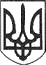 РЕШЕТИЛІВСЬКА МІСЬКА РАДАПОЛТАВСЬКОЇ ОБЛАСТІ(п’ята сесія восьмого скликання)РІШЕННЯ31 березня 2021 року                                                                           №  350-5-VIIІПро внесення змін до Програми„Громадський бюджет Решетилівської міської об’єднаної територіальної громади на 2019-2021 роки”	Відповідно до Закону України „Про місцеве самоврядування в Україні” (зі змінами), Розпорядження Кабінету Міністрів України від 12.06.2020 № 721-р „Про визначення адміністративних центрів та затвердження територій територіальних громад Полтавської області”,  Решетилівська міська рада ВИРІШИЛА:1. Внести зміни до Програми „Громадський бюджет Решетилівської міської об’єднаної територіальної громади на 2019-2021 роки”, затвердженої рішенням Решетилівської міської ради сьомого скликання від 16.04.2019 № 541 - 16-VII (16 позачергова сесія), а саме:1) в назві, тексті та додатках Програми словосполучення „міської об’єднаної територіальної громади” замінити на „міської територіальної громади” в усіх відмінках;2) в таблиці Бюджет програми „Громадський бюджет Решетилівської міської об’єднаної територіальної громади на 2019-2021 роки” розділу ІV „Напрями діяльності та заходи програми, обсяги і джерела фінансування, строки та етапи її виконання” п. 2 „Фінансування проектів переможців” у 2021 році слова і цифри „500,0 тис. грн” замінити на „1000,0 тис. грн”;3) в розділі V „Очікувані показники успішності програми (критерії оцінки ефективності виконання заходів програми)” в п. 1.2. „Реалізація проектів-переможців ” у 2021 році слова і цифри „500,0 тис. грн” замінити на „1000,0 тис. грн”. 2. Контроль за виконанням рішення покласти на постійну комісію міської ради з питань бюджету, фінансів, планування соціально-економічного розвитку, цін, розвитку підприємництва (Оренбургська О.П.).Міський голова								О.А. Дядюнова